Свердловская областьМуниципальное казенное дошкольное образовательное учреждение детский сад № 12общеразвивающего вида с приоритетным осуществлением деятельности                          по физическому развитию детей.Для детей старшего дошкольного возрастаАвтор: Горыня Татьяна Алексеевна – воспитатель 1ККТавда 2017Актуальность: В дошкольном возрасте происходит интенсивное познание окружающего мира, формируются все познавательные психические процессы ребёнка. Дети учатся видеть  и слышать, думать и представлять, запоминать и воображать. Все психические качества дошкольника, всё то, что составляет внутреннюю сущность человека, возникает, развивается и совершенствуется внутри разных видов детской деятельности. «Чем больше ребенок видел, слышал и переживал, чем больше он знает и усвоил, чем большим количеством элементов действительности он располагает в своём опыте, тем значительнее и продуктивнее при других  равных условиях будет его творческая, познавательная деятельность. Показывая ребенку, как человек изменял предметы, делая их более удобными и полезными, мы открываем перед ними перспективу: как еще можно изменить предмет, сделать его красивее и полезнее. Это важно для развития познавательной потребности ребенка, которая находит выражение в форме поисковой, исследовательской деятельности, направленной на открытие нового, которая развивает продуктивные формы мышления.Проблема:  дети часто не задумываются над происхождением тех или иных вещей. Особенно, если этот предмет ежедневного обихода, такой как мыло. А ведь есть интересные факты про мыло, о которых мы даже не подозреваем.Цель: дать знания об истории возникновения мыла.Задачи:Образовательные: - познакомить детей с историей изготовления предмета ежедневного обихода.Развивающие:- развивать у ребенка представления о взаимообусловленных жизненных связях природного мира и мира людей;- развивать любознательность, инициативность;- вызвать интерес к рассматриваемому предмету. Воспитательные:- воспитывать интерес к окружающему миру, стремления к самостоятельному познанию и размышлению;- формировать культурно – гигиенические навыки.Вид, тип проекта: познавательно-исследовательский, групповой Продолжительность проекта: краткосрочный, 2 неделиУчастники проекта: воспитанники подготовительной группы, родители, педагоги.Ожидаемые результаты:- дети проявляют большой интерес к познанию;- сформирована коммуникативная компетентность;- появилось осмысленное желание сделать что-то полезное своими руками.Основные этапы:ПодготовительныйПодготовка теоретического и практического материала для реализации проекта.ОсновнойРеализация основных видов деятельности по направлениям проекта.ИтоговыйДеятельность реализации 1 этапа проекта. Началась после прочтения детям произведений  К.И. Чуковского.    «Надо, надо умываться по утрам и вечерам!» - настаивал знаменитый Мойдодыр из сказки Чуковского. Чумазый мальчишка не соглашался с таким заявлением, и, тем не менее, был тщательно отмыт с помощью мыла.      Интересно, а где взял мыло сам Мойдодыр? И что такое мыло, из чего оно сделано? На эти и другие вопросы мы  и попытались найти ответы. Мы решили найти в интернете всё, что известно о происхождении мыла, спросить у родителей, почитать художественную литературу по этой теме, создать условия для опытно – экспериментальной деятельности.Деятельность реализации 2 этапа проекта.       Изучив историю возникновения мыла, узнали, что история мыла весьма таинственна и до сих пор полна вопросов. Согласно одной из легенд, само мыло, а также английское слово soap происходят от названия древнеримской горы Sapo, где сжигали туши жертвенных животных. Животный жир смешивался с золой костров, всё это стекало в реку, где женщины привыкли стирать белье. Римлянки заметили, что от такой смеси вода в реке пенится и отстирывать одежду становится гораздо легче. Позже античный врач Гален предложил использовать мыло не только для хозяйственных, но и для гигиенических нужд.       Просмотрев видеофильмы «Промышленное производство мыла», «Мыло как косметический продукт»,  «История мыловарения» сравнили, как и какое мыло делали раньше и сейчас.        Также узнали, что мыло, которое мы знаем и любим сегодня, является потомком древнего арабского мыла. Арабское мыло делали цветным и ароматизированным, часть мыла производили в жидком виде.        А ещё узнали, что мыло изготавливали из козьего или бычьего жира с примесью золы бука. Оно было трех сортов: твердое, мягкое и жидкое. Им можно было не только умываться, но и красить волосы в желтый, розовый или красный цвета.       Вообще мыло не всегда было так доступно и обыденно, как в наши дни. Раньше мыться мылом было привилегией только  богатых людей.Сделали панно по технологии  «река времени».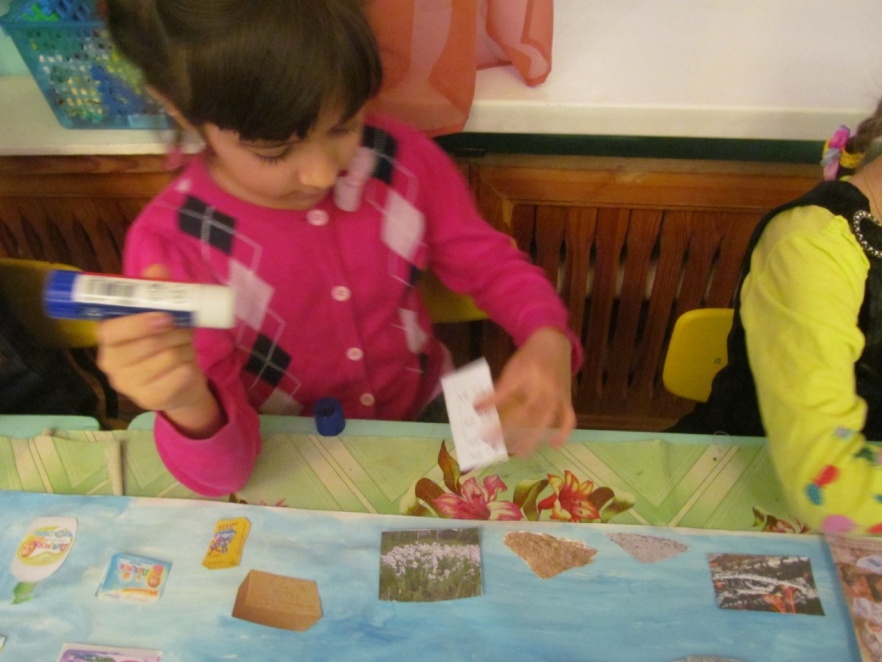 Оформили выставку, где увидели, какое мыло существует сейчас, начиная с хозяйственного и заканчивая именным ручной работы.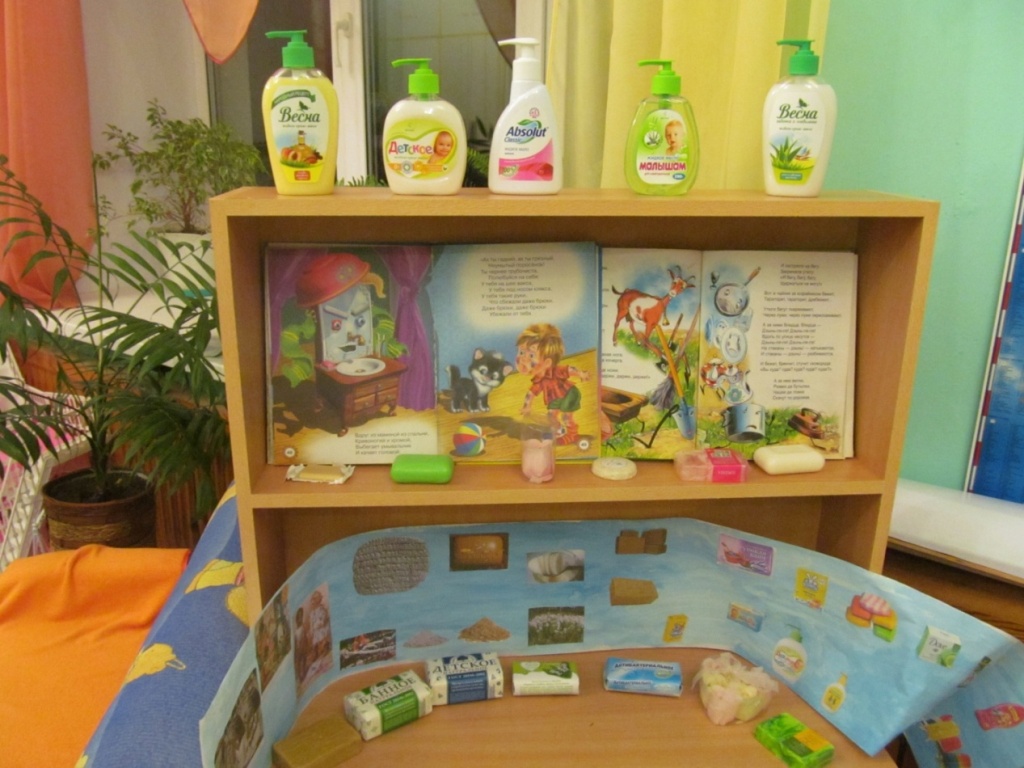 Провели эксперименты, как  и чем отмывали жир раньше и сейчас.Намазав руки растительным маслом, попробовали отмыть простой водой, затем песком и, наконец, мылом. Сделали вывод: раньше отмывали песком, но руки всё равно оставались непромытыми, сейчас мыло промывает идеально.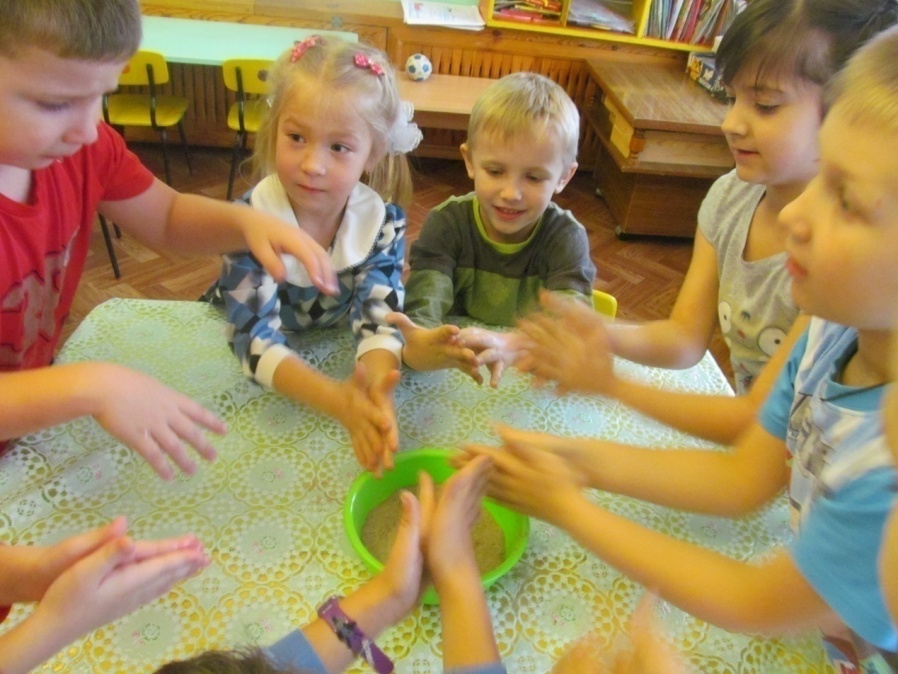 Повторили правила личной гигиены. Узнали о новых способах применения мыла в домашних условиях.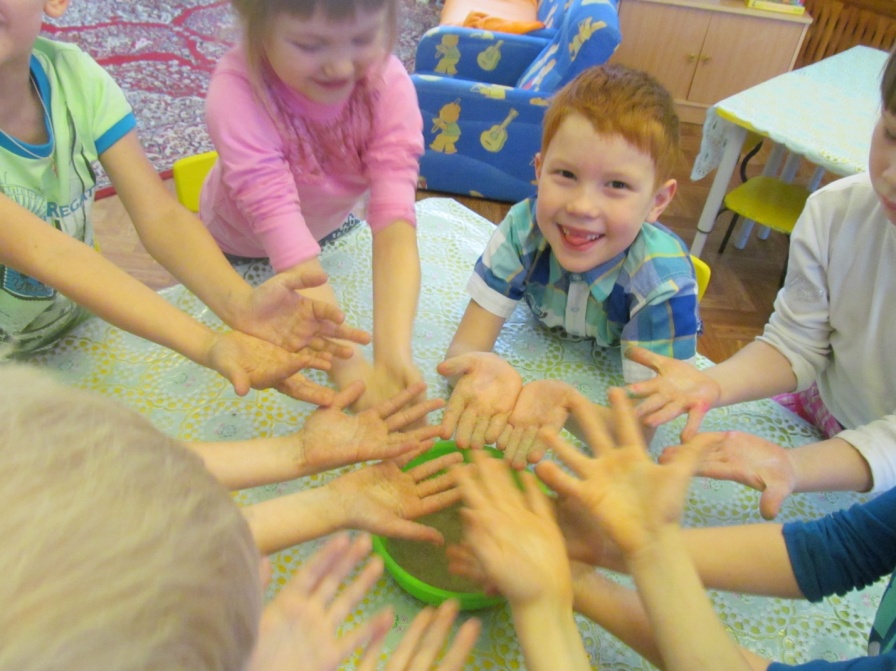     Узнали, что с  помощью хозяйственного мыла можно остановить начинающийся ячмень. Делать это нужно на той стадии развития неприятности, когда глаз только начинает беспокоить.    Если «молния» на одежде стала плохо скользить – достаточно как следует натереть «молнию» по всей длине сухим мылом и оставить на некоторое время. Затем вытереть насухо мягкой тканью и пробовать вновь ее застегнуть.    Часто небольшие обмылки мы просто выбрасываем в мусорное ведро. Если их оставить высыхать, то остатки мыла превратятся в функциональные  мелки. Они оставляют четкие линии, которые, в отличие от линий, оставленных обычным мелом, потом легко смываются. Сделали вывод  ими можно рисовать.    Что мы и сделали, провели рисование мылом на чёрных и белых  лоскутках, сравнили, на чёрных ярче.     Провели эксперимент. Для этого наполнили два тазика водой. Взяли два носовых платочка запачкали в песке, один постирали с мылом другой без мыла. С мылом отстирался, без мыла нет. Сделали вывод: вода без мыла не в состоянии удалить грязь ни с рук, ни с одежды.     Попросили родителей провести эксперимент. Сделать мыло в домашних условиях с детьми  и результат принести и рассказать нам. Что они и сделали.    Провели экскурсию  магазин, где увидели большой ассортимент продукции на основе мыловарения: мыльные пузыри, шампуни, гели для душа, жидкое мыло, обычное кусковое, подарочное.   На занятии по изобразительной деятельности рисовали мыльными пузырями и мылом на ткани и бархатной бумаге, а так же лепили разнообразное подарочное мыло (заворачивали его в подарочную бумагу и забирали домой).   Просмотрев мультфильмы: «Водичка – водичка», «Федорино горе», «Мойдодыр», «Девочка чумазая», «Буль – буль водичка», «Весёлые песенки для детей. Моем руки» сделали вывод, что без мыла жить нельзя.   И конечно поиграли в любимую забаву детей – мыльные пузыри. 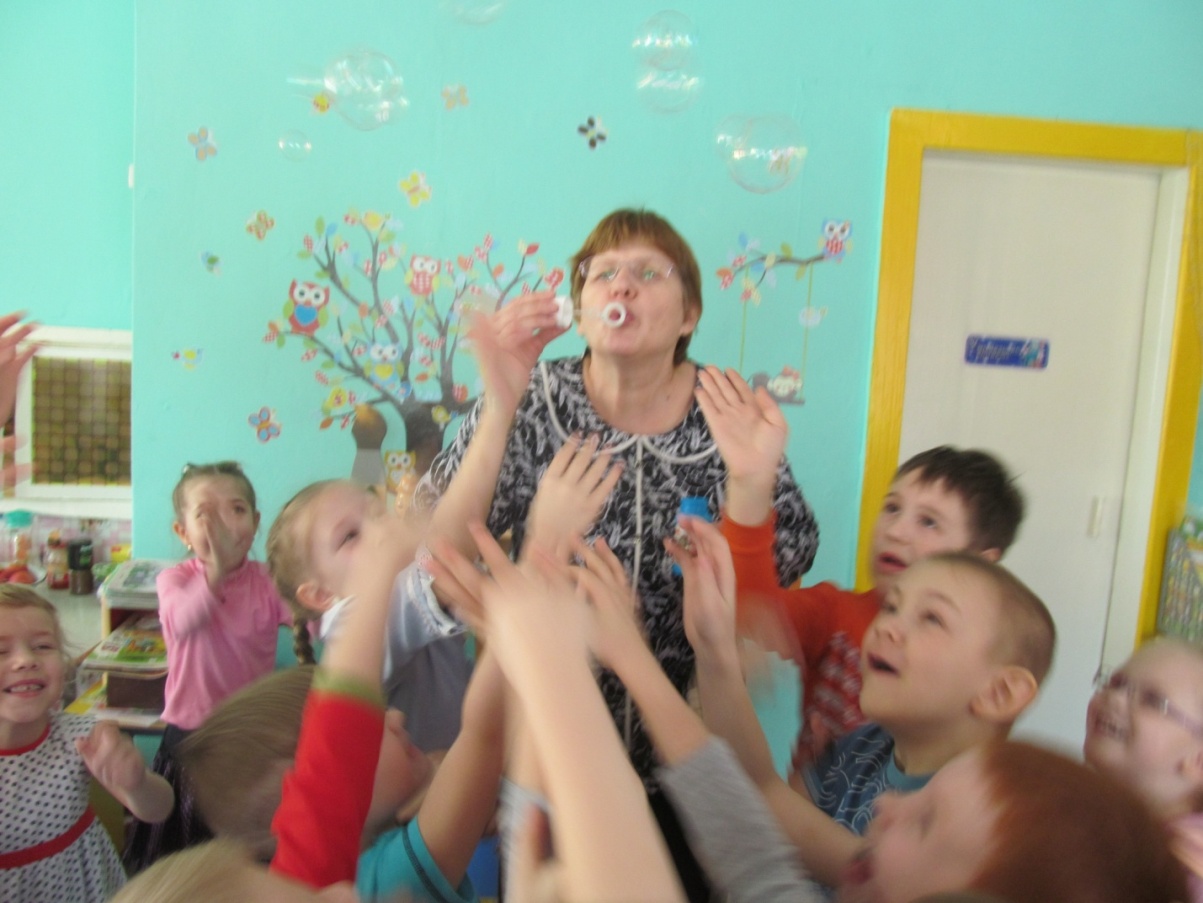 Деятельность реализации 3 этапа проектаИнтеллектуальная игра для детей: «Вопрос на засыпку». Тема: «Мыло».Используемая литература:«Изобретения. Самая первая энциклопедия», РОСМЭН, 2015 г.Детская энциклопедия «Открытия и изобретения», Москва, 2015 г.«Почему и отчего» Минск, «Харвест».«Отчего и почему» Москва, «Махаон», 2009 г.«Что, зачем и почему» Москва, «Махаон».«Где? Что? Когда?» Москва, «Махаон».«Всё обо всём» Издательство РАНОК.«Почему? Потому?» Москва, 2015 г.«10000 ответов на почему и отчего» АСТ Москва, А.Г.Мерников. И. М. Попова.Интернет – ресурсы:http://www.vm.ru/news/2013/08/21/10-interesnih-faktov-o-mile-210359.htmlhttp://24mamam.ru/article/about-soap#История появления мылаhttp://www.originalsoap.ru/about-soap.shtml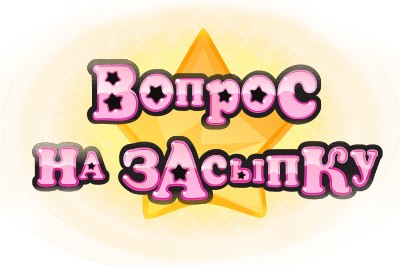 Задачи: формировать умение детей быстро давать правильные и четкие ответы на заданные вопросы;совершенствовать диалогическую, монологическую речь;учить применять свои знания в общении, игре;развивать смекалку, быстроту реакции, память, находчивость;воспитывать чувство товарищества, взаимопомощи, коллективизма, дух соревнования.   Воспитатель: - Я приглашаю вас принять участие в увлекательной игре «Вопрос на засыпку».    В игре участвуют две команды, команда девочек и команда мальчиков. В каждой команде есть капитан, который нажимает кнопку, если команда знает ответ на заданный вопрос, и четко и громко отвечает на него.  Вам предстоит отвечать на непростые, но интересные вопросы на тему «Мыло». А так же бороться в физкультминутке, играть на переменке, разгадывать тайны магического шара.     - Итак, команда мальчиков «……..». Мальчики говорят название, девиз.    - Команда девочек «……..». Девочки говорят название, девиз.    - Команды представились, а теперь я повторю правила нашей игры:Правила наши очень простыУслышав вопрос, его обсудиМинута одна на раздумье у васЧтоб верно ответить, порадовав насНаградою будут нам фишки с тобойКоторые нужно потом сосчитать И время в песочных часах рассчитатьЧасы мы легонько, перевернёмИ как только закончится этот песок Мы сразу узнаем, кто лучший знаток.    - За каждый  правильный ответ даётся фишка, она складывается в волшебный мешочек или сундучок, а затем в конце игры фишки подсчитывают. Каждая фишка равна 5 секунд. У какой команды фишек больше, соответственно будет больше времени на обдумывание последнего вопроса. (Используются песочные часы).   - Самое главное в игре – это разгадать финальный вопрос на засыпку. 
Та команда, которая справится с ним и станет победительницей. - Наша игра начинается  со звука гонга. Я задаю вопрос, переворачиваю песочные часы (30 сек.), вы думаете. Снова звучит гонг, капитан нажимает кнопку, чья команда вперёд нажала, та первая отвечает. Думаете и обсуждаете всей командой.  1 раунд. «Живой мир».1 Вопрос: Кто первый придумал мыло?КиевлянеЕгиптянеТатары2 Вопрос: Из чего раньше люди делали мыло?Из пескаИз золы и жираИз мха3 вопрос: Какими болезнями могут заболеть люди, если не будут мыться?Болезнь сердца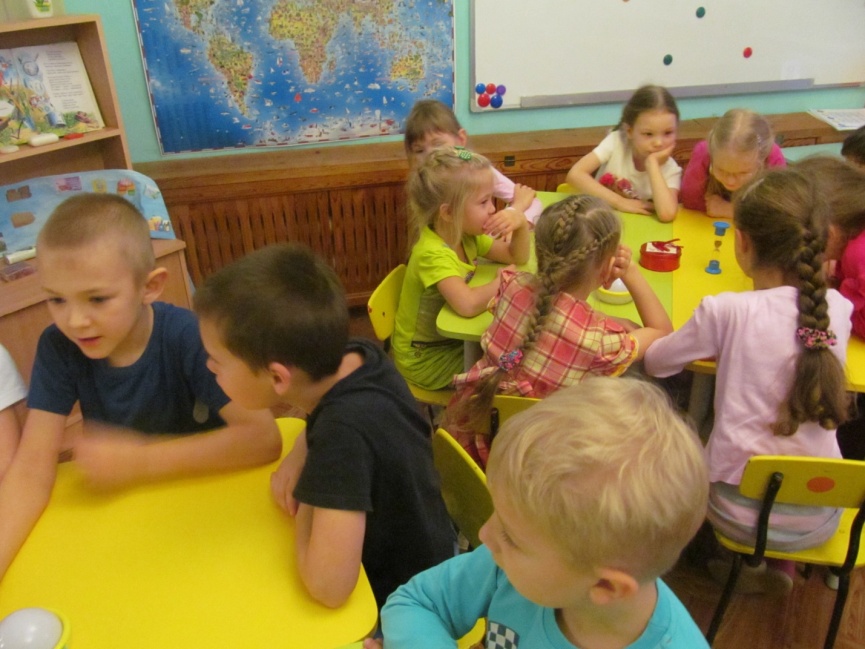 Болезнь кожиБолезнь головы2 раунд. «Увлечение»1 Вопрос: Как звали бабушку, у которой посуда всегда была грязной, а потом решила уйти от неё? (Федора)2 Вопрос: Кто был умывальников начальник и мочалок командир? (Мойдодыр)3 Вопрос: Вдруг из маминой из спальни знаменитый и хромой выбегает кто?... и качает головой… (умывальник) ПеременкаПронести кусочек мыла на голове и не уронить. 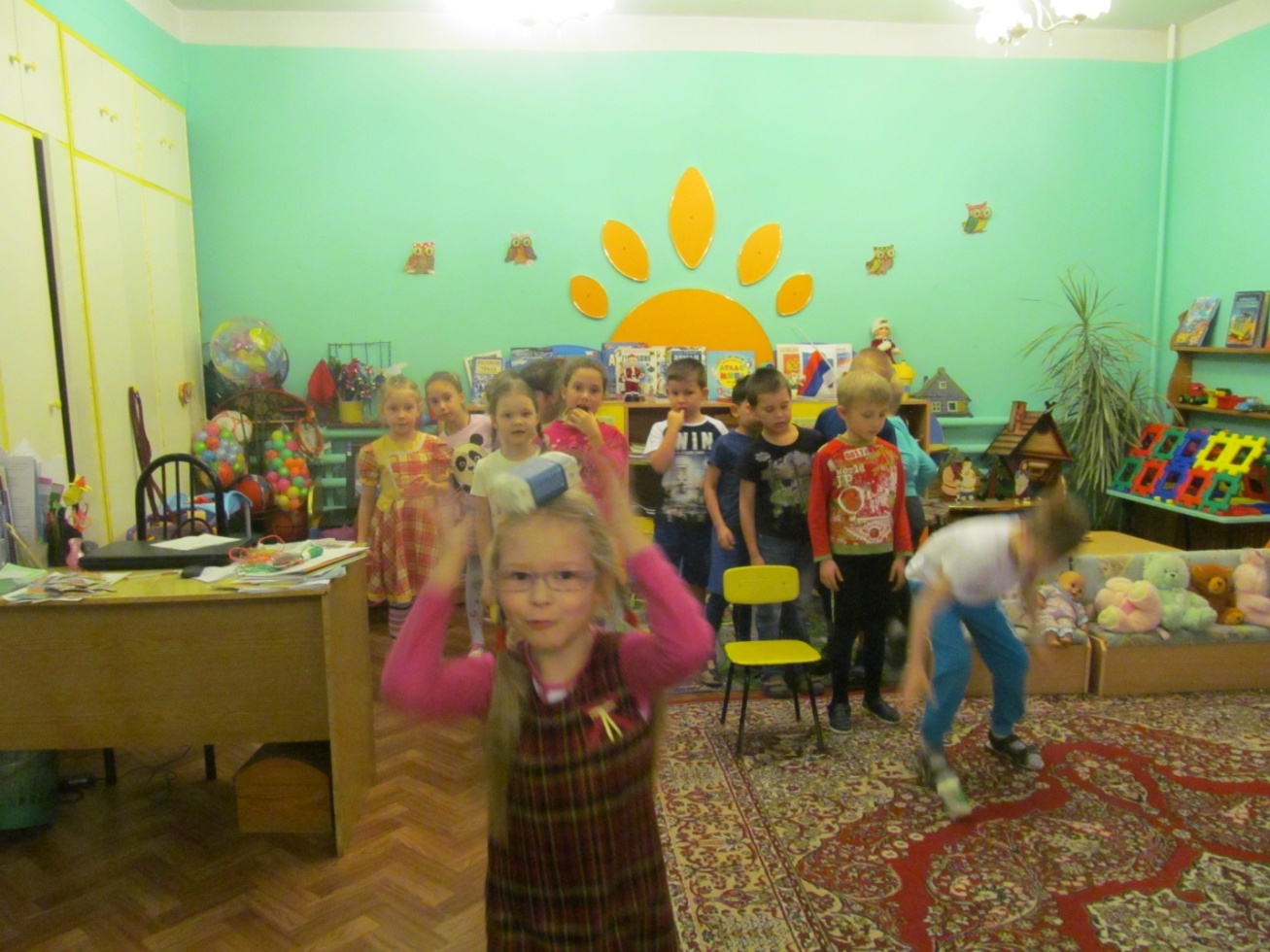 3 раунд. «Культпоход»1 Вопрос: Чем отмывали жир, когда не было мыла?ТравойМхомПеском2 Вопрос: От чего произошло название «мыло»?От реки Тибр От горы Сапо3 Вопрос: Как назывался завод по изготовлению мыла?Мыльный 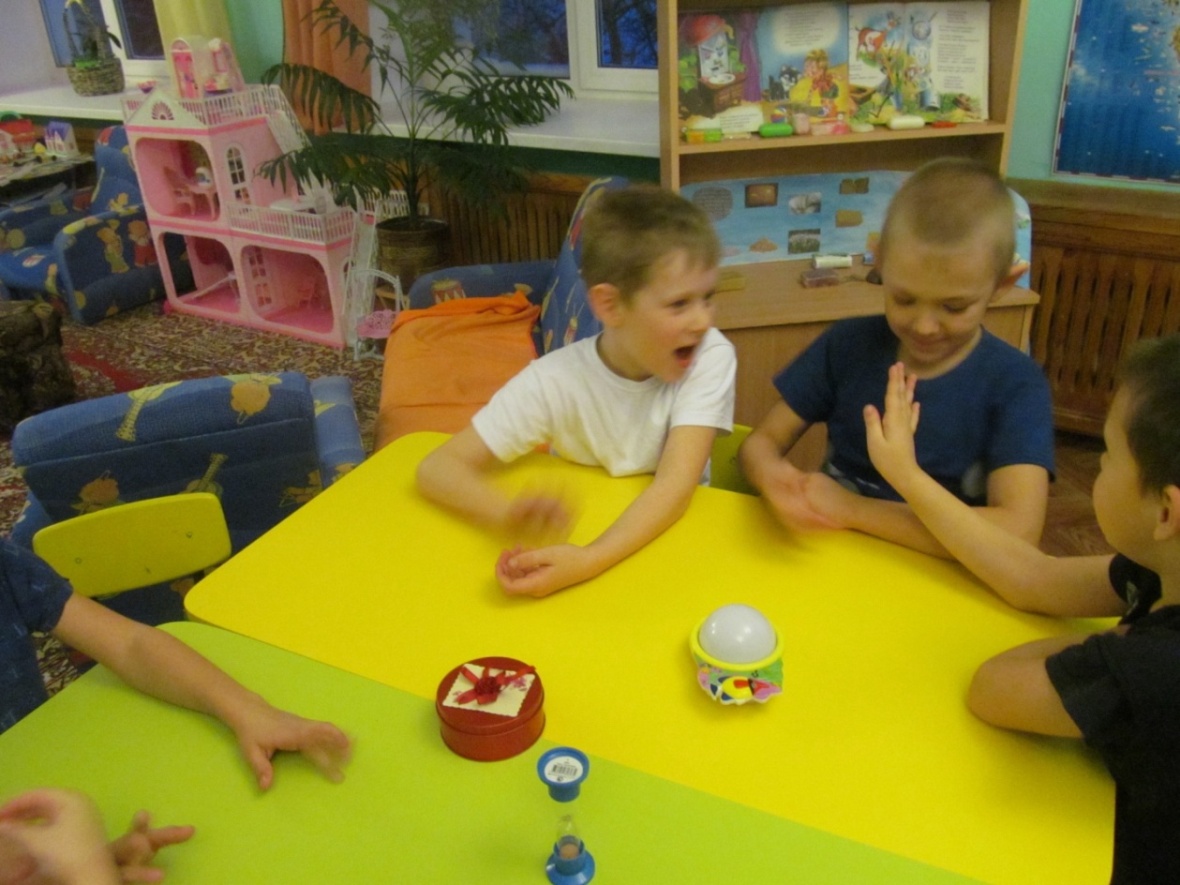 МыловарняМылоизный4 Раунд. «Большая карта»1 Вопрос: Где впервые стали изготавливать мыло?В ПомпееВ Вавилоне В Тунисе2 Вопрос: Кто первый учредил производство мыла в России?Пётр 1Николай 2 Екатерина 23 Вопрос: Можно ли самим дома сделать мыло?Да НетФизкультприветПролезть под верёвкой, оббежать вокруг стульчика кто вперёд. Чья команда быстрее. 5 раунд. «Магический шар»Вносится «магический шар», в котором находится предмет являющимся ответом на вопрос. Даётся одна минута на обдумывание вопроса. Вопрос: Какую мыльную забаву любят все дети? (Мыльные пузыри)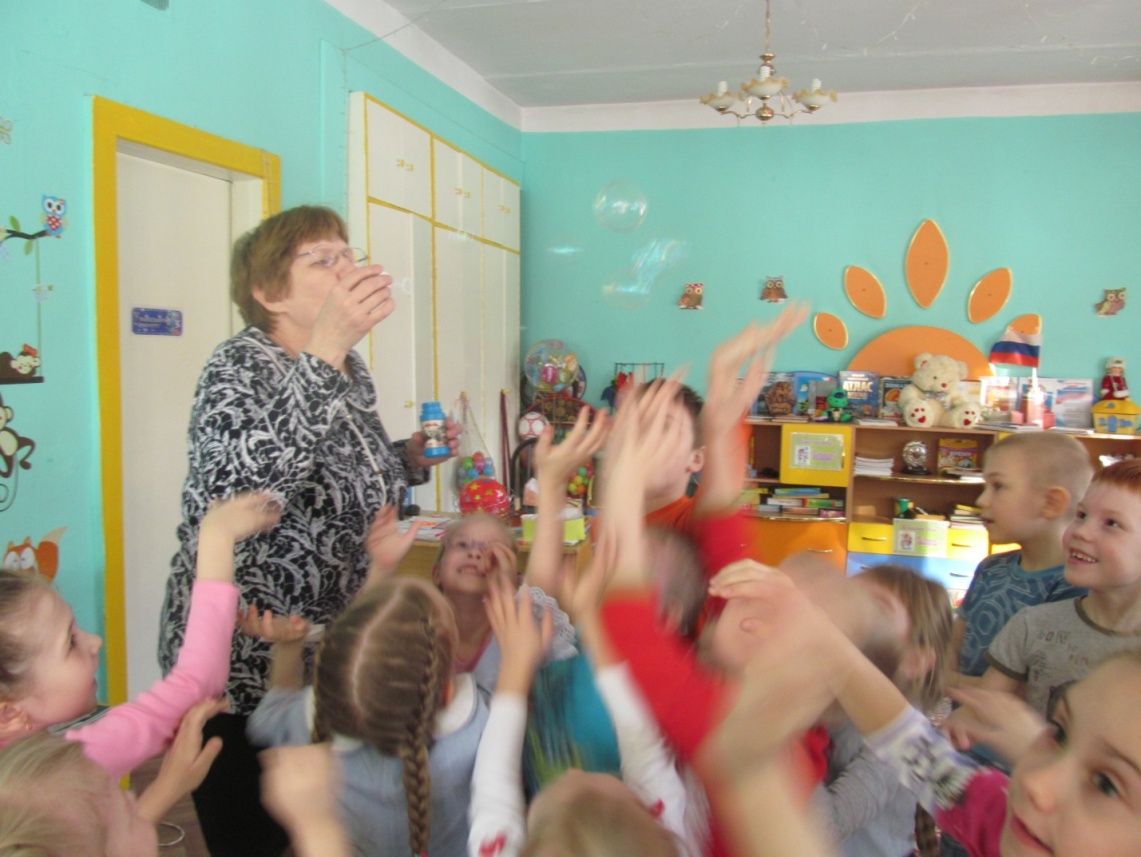 Вопрос на засыпку  Команды подсчитывают количество заработанных жетонов и секунд для выполнения решающего задания. Задание выполняет капитан, игроки команд могут помогать подсказками.Вопрос – задание: Пройти по нарисованному на листе лабиринту, и назвать чем умоется грязнуля. (твердое мыло, жидкое мыло, шампунь, вода). Победители награждаются медалями. Все дети получают сладкие подарки.